بسمه‌تعالی   براساس آيين‌نامه مالي و معاملاتي دانشگاه‌ها و مؤسسات آموزش عالی، پژوهشی و فناوری و بند 8 صورتجلسه مورخ 08/02/98 هیأت رییسه دانشگاه براي پرداخت کمک هزينه تحقيقاتي و آموزشي رساله دکتری   به شماره دانشجويي  و شماره حساب بانک تجارت (الزاماً بنام خود دانشجو)  دانشجوی دوره  رشته  گرایش  ؛ اين قرارداد مابين دانشگاه محقق اردبيلي به نمايندگي   به عنوان رييس دانشکده از یک طرف و   به عنوان استاد راهنمای اوّل رساله که از اين پس، مجري طرح نامیده می‌شود در قالب طرح پژوهشی نوع سوم منعقد مي‌گردد. ماده 1) موضوع قرارداد: پرداخت کمک هزينه تحقيقاتي و آموزشي رساله دکتری   تحت عنوان «» که در جلسه مورخ  شوراي تحصيلات تكميلي دانشكده، بررسي و به تصويب رسیده است. ماده 2) مدت قرارداد: مدت پیش‌بینی شده برای اجراي کامل طرح،  ماه است که از تاريخ  شروع مي‌شود. تبصره 1) در صورتي که بنا به دلايلي، اجراي طرح در موعد پیش‌بینی شده به پايان نرسد، بر اساس مجوز دفاع، مدت قرارداد تا زمان دفاع از رساله تمدید شده تلقی می‌گردد و نیاز به تمدید جداگانه ندارد.ماده 3) مبلغ قرارداد طرح پژوهشی نوع سوم،  ریال می‌باشد.تعهدات طرفین:ماده 4) دانشگاه متعهد می‌گردد با توجه به هزینه‌های پیش‌‌‎بینی شده در طرح با تکمیل و ارائه فرم‌های مربوط توسط مجری مبلغ چهار میلیون ریال به حساب بانکی دانشجو واریز نماید و از الباقی مبلغ قرارداد، 50 درصد برای هزینه‌های جاری به حساب استاد راهنما واریز خواهد شد. پرداخت مابقی قرارداد پس از دفاع و قبل از تسویه حساب دانشجو با مدیریت تحصیلات تکمیلی با ارائه اسناد هزینه‌کرد (مطابق بند 9 صورتجلسه مورخ 08/02/98 هیأت رییسه دانشگاه)، ‏قابل پرداخت خواهد بود. مبالغ مذکور توسط دانشکده پرداخت می‌گردد و از اعتبارات حوزه پژوهشی کسر خواهد شد.تبصره 2) هزینه‌هایی که با رعایت ضوابط و مقررات صورت نگرفته باشد قابل پرداخت نخواهد بود.ماده 5) نظارت بر هزینه‌کرد صحیح مبلغ قرارداد، در راستای صیانت از بیت‌المال بر عهده‌ مجری طرح است و کلیه مبالغ قرارداد باید در راستای موضوع قرارداد هزینه شود.ماده 6) مجري طرح مجاز نيست بدون کسب اجازه‌ی کتبي از معاونت پژوهشي و فنّاوری دانشگاه، نتايج حاصل از اجراي طرح را در اختيار غير قرار دهد. ماده 7) کلیه حقوق و مالکیت معنوي حاصل از اجراي این قرارداد (اختراع يا کشف و غیره) متعلق به دانشگاه محقق اردبیلی است و حق استفاده از حقوق و امتيازات و نتايج حاصله، متعلق به دانشگاه خواهد بود. ماده 8) مجري می‌تواند بدون مطالبه هیچ‌‌گونه هزینه‌ای، فسخ قرارداد را به دانشکده اعلام نماید.ماده 9) اين قرارداد در 9 ماده و 2 تبصره و در 2 نسخه تنظیم شده است که همگي اعتبار واحد دارند. رونوشت:     - مجري طرح (استاد راهنمای اول)       - معاون پژوهشی و تحصیلات تکمیلی دانشکده 1- عنوان رساله:2- مشخصات دانشجو:3-  راهنما:4-  مشاور:5-مشخصات رساله:6- خلاصه روش اجراي رساله:مدير محترم تحصيلات تكميلي دانشگاه / مدیر محترم امور پژوهشی دانشگاهطرح پيشنهادي مربوط به رساله تحصيلي   دانشجوي مقطع دکتری تخصصی رشته  با رعایت مقررات آموزشی و پژوهشی دانشگاه و پس از بررسی سوابق تحصیلی دانشجو در تاریخ  در شورای گروه آموزشی  و در تاریخ  در شورای تحصیلات تکمیلی دانشکده  بررسي و تصويب گرديد. 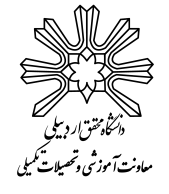 فرم شماره 9فرم شماره 9قرارداد انجام رساله مقطع دکتریتاریخ:................................دانشکده    گروه آموزشی شماره: ................................مجري طرح امضاءامضاء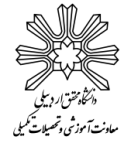 خلاصه اطلاعات طرح پيشنهادي رساله دکتریفارسي:انگليسي:نام‌خانوادگي:  نام:  شماره دانشجويي:  دوره:  رشته-گرایش: دانشكده:  نيمسال اخذ واحد رساله:  تعداد واحد رساله:  سال تحصيلي:  	شماره تلفن همراه دانشجو: مشخصاتنام و نام خانوادگيمرتبه دانشگاهيتخصص اصليمحل اشتغالدرصد اشتراكتعداد رساله‌های در دست اجرا با احتساب اين رسالهامضاءاستاد راهنماي اولاستاد راهنماي دومشماره تلفن (ترجيحاً همراه) استاد راهنما (اول):  شماره تلفن (ترجيحاً همراه) استاد راهنما (اول):  شماره تلفن (ترجيحاً همراه) استاد راهنما (اول):  شماره تلفن (ترجيحاً همراه) استاد راهنما (اول):  شماره تلفن (ترجيحاً همراه) استاد راهنما (اول):  شماره تلفن (ترجيحاً همراه) استاد راهنما (اول):  شماره تلفن (ترجيحاً همراه) استاد راهنما (اول):  شماره تلفن (ترجيحاً همراه) استاد راهنما (اول):  مشخصاتنام و نام خانوادگيمرتبه دانشگاهيتخصص اصليمحل اشتغالدرصد اشتراكاستاد مشاور اولاستاد مشاور دومنوع تحقيق:  نحوه اجرا:  ................................................................................................................واژه‌هاي كليدي: مدير گروهامضاءمعاون پژوهشی و تحصیلات تکمیلی دانشکدهامضاء